RIJEŠI ZAGONETKE I NAPIŠI (nacrtaj) RJEŠENJELETI ZRAKOM  -  PTICA NIJEZUJI, BRUNDA  -  KUKAC NIJE.KAD JE ŽEDAN BENZIN PIJE - TO POGODITI TEŠKO NIJE._  _  _  _  _  _  _  _  _.                                   PUTUJEMO ZRAKOPLOVOM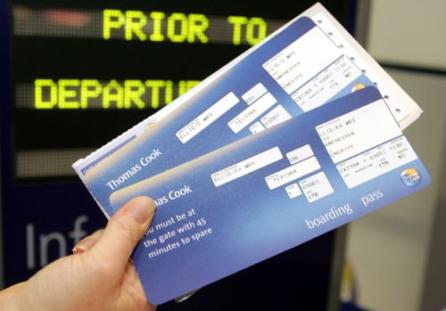 SPOJI SLIKU I POJAM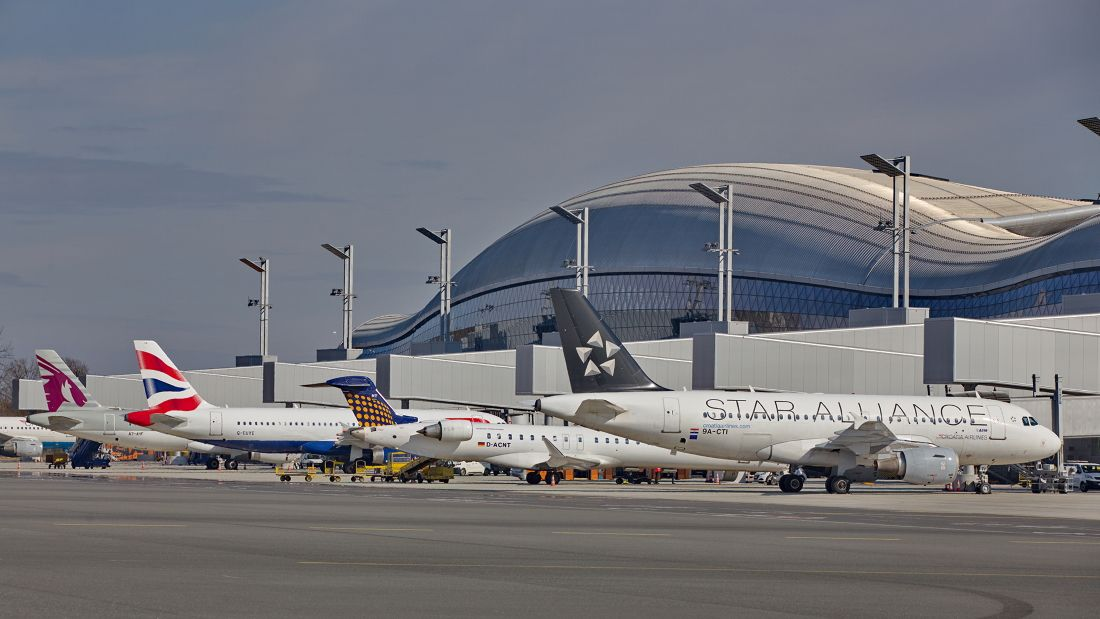 ZRAČNA LUKAPISTA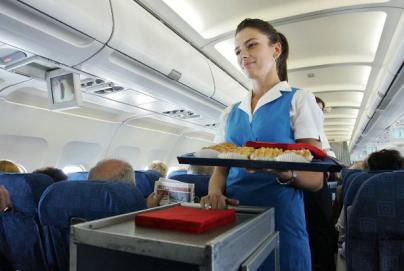 ZRAKOPLOVNA KARTAPILOTDOMAĆICE/DOMAĆINI ZRAKOPLOVA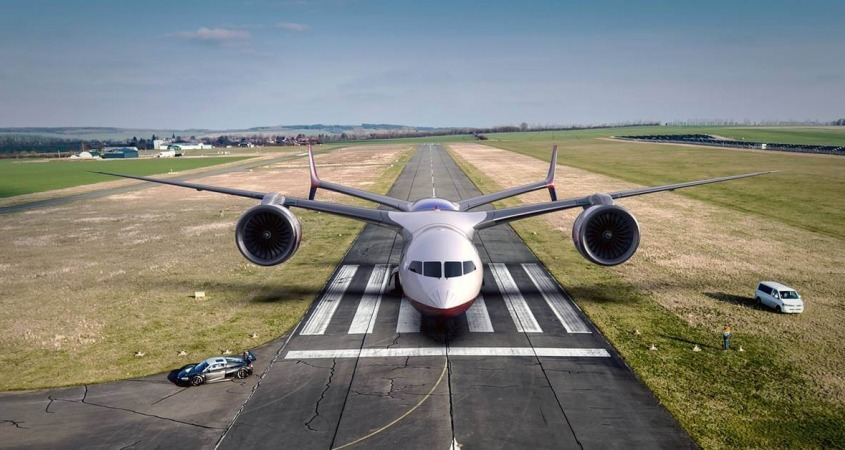  (STJUARDESE)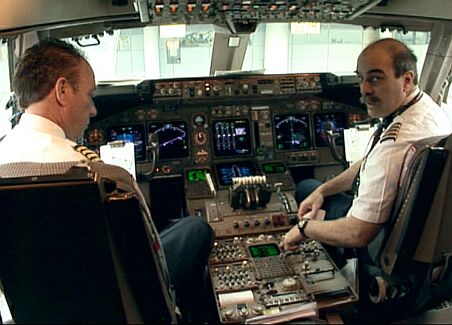 PROČITAJ I DOPUNI PRIČU                                                        NOLINO PUTOVANJENOLA JE HTJELA OTPUTOVATI U DALEKU AFRIKU. ZNALA JE DA ĆE NAJBRŽE STIĆI Z _ _ _ _ _ _ _ _ _ _.ZA TO  PUTOVANJE TREBALA JE  KUPITI ZRAKOPLOVNU   K _ _ _ _.DOŠAO JE DAN POLASKA, NOLA SE UPUTILA PREMA   Z _ _ _ _ _ _ L _ _ _.ZRAKOPLOV JE P_ _ _ _ _ _ IZ ZRAČNE LUKE.NOLA JE BILA JAKO UZBUĐENA.O NJOJ SE BRINULA D _ _ _ _ _ _ _  ZRAKOPLOVA, GOSPOĐA VLATKA.ZRAKOPLOVOM JE UPRAVLJAO P _ _ _ _ KOJI SE POBRINUO DA PUTNICI SIGURNO S _ _ _ _ NA SVOJE ODREDIŠTE.NAKON TRI SATA VOŽNJE, NOLA JE SIGURNO SLETJELA U DALEKU AFRIKU.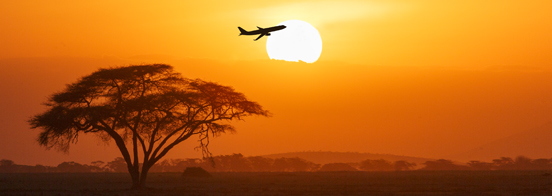 RIJEŠI KRIŽALJKU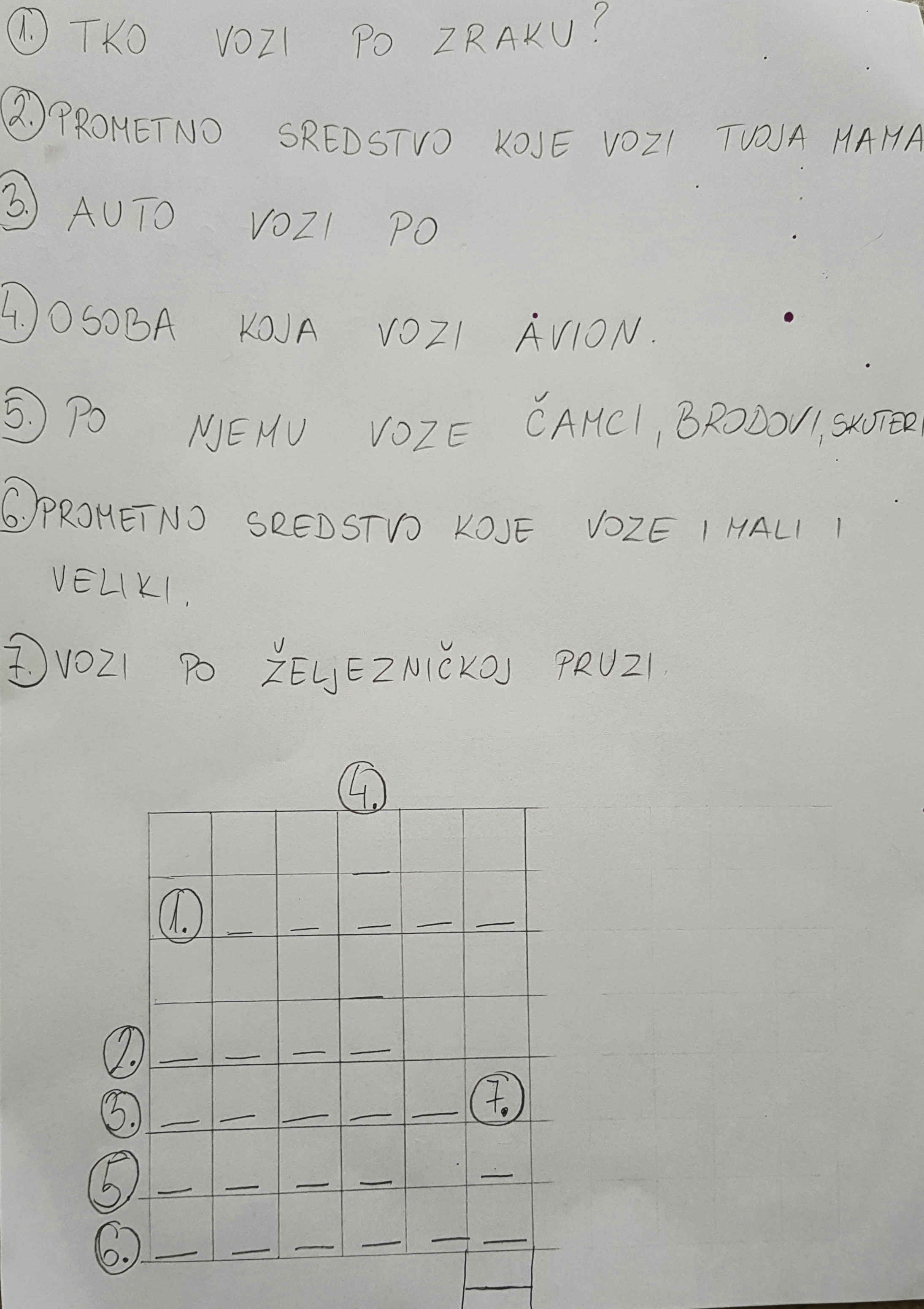 NAPRAVI AVION OD PAPIRA, MOŽE GA UKRASITI :) 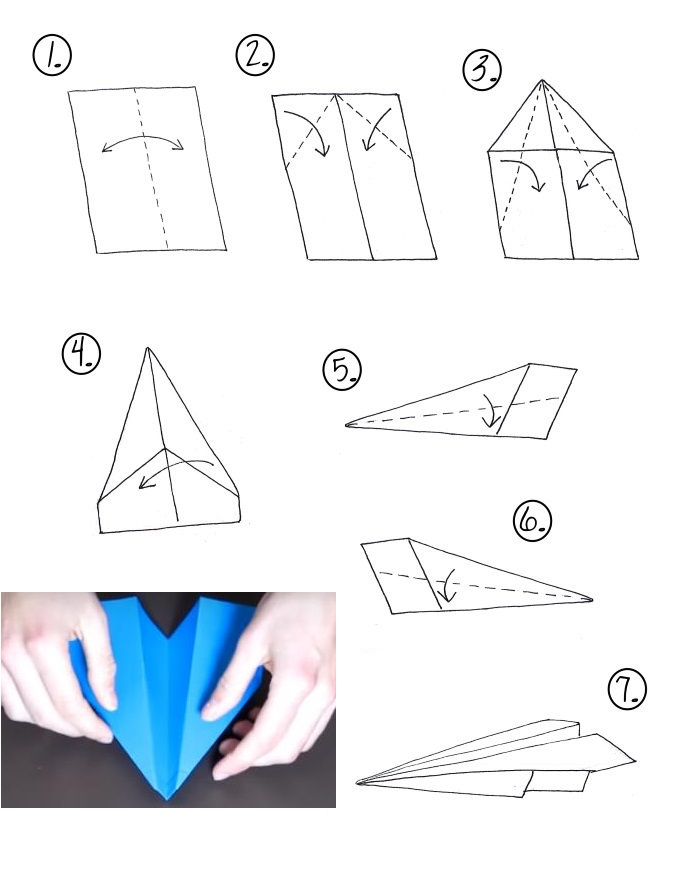 